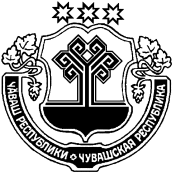     О мерах по реализации решения Собрания депутатов Краснооктябрьского сельского поселения Шумерлинского района "О бюджете Краснооктябрьскогосельского поселения Шумерлинского района Чувашской Республики на 2021 год и на плановый период 2022 и 2023 годов"В соответствии с решением Собрания депутатов Краснооктябрьского сельского поселения Шумерлинского района "О бюджете Краснооктябрьского сельского поселения Шумерлинского района Чувашской Республики на 2021 год и на плановый период 2022 и 2023 годов",администрация Краснооктябрьского сельского поселения Шумерлинского района  постановляет:1. Принять к исполнению бюджет Краснооктябрьского сельского поселения Шумерлинского района на 2021 год и на плановый период 2022 и 2023 годов, утвержденный решением Собрания депутатов Краснооктябрьского сельского поселения Шумерлинского района от 08.12.2020 г. № 6/2 "О бюджете Краснооктябрьского сельского поселения Шумерлинского района Чувашской Республики на 2021 год и на плановый период 2022 и 2023 годов" (далее - решение о бюджете).2. Администрации Краснооктябрьского сельского поселения Шумерлинского района:обеспечить качественное исполнение бюджета Краснооктябрьского сельского поселения Шумерлинского района на 2021 год и на плановый период 2022 и 2023 годов;при формировании прогноза перечислений из бюджета Краснооктябрьского сельского поселения Шумерлинского района исходить из необходимости распределения перечислений из бюджета Краснооктябрьского сельского поселения Шумерлинского района в IV квартале не более среднего объема расходов за I–III кварталы (без учета субсидий, субвенций и иных межбюджетных трансфертов, имеющих целевое назначение, поступивших из федерального бюджета, республиканского бюджета Чувашской Республики и местного бюджета Шумерлинского района);не допускать образования просроченной кредиторской задолженности по заключенным договорам (муниципальным контрактам), а также обеспечить контроль за недопущением образования просроченной кредиторской задолженности по договорам (контрактам), заключенным подведомственными муниципальными учреждениями Краснооктябрьского сельского поселения Шумерлинского района;обеспечить включение в договоры (муниципальные контракты) условия о праве муниципального заказчика Краснооктябрьского сельского поселения Шумерлинского района производить оплату по договору (муниципальному контракту) за вычетом (с удержанием) соответствующего размера неустойки (пеней, штрафов) в случае неисполнения или ненадлежащего исполнения поставщиком (подрядчиком, исполнителем) обязательств, возникающих из договора (муниципального  контракта).3. Администрации Краснооктябрьского сельского поселения Шумерлинского района, являющейся получателем субсидий и иных межбюджетных трансфертов из бюджета Шумерлинского района, обеспечить заключение соглашений с органами местного самоуправления Шумерлинского района о предоставлении субсидий и иных межбюджетных трансфертов из бюджета Шумерлинского района на 2021 год и на плановый период 2022 и 2023 годов, в сроки установленные органами местного самоуправления Шумерлинского района.4. Органам местного самоуправления Краснооктябрьского сельского поселения Шумерлинского района обеспечить, иным муниципальным органам Краснооктябрьского сельского поселения Шумерлинского района рекомендовать обеспечить осуществление расходов на доведение месячной заработной платы муниципальных служащих Краснооктябрьского сельского поселения Шумерлинского района, работников замещающих должности, не являющиеся должностями муниципальной службы Краснооктябрьского сельского поселения Шумерлинского района, полностью отработавших за этот период служебное (рабочее) время и выполнивших должностные (трудовые) обязанности, до уровня установленного федеральным законом минимального размера оплаты труда в пределах утвержденного фонда оплаты труда путем предоставления дополнительной выплаты, размер которой определяется как разница между минимальным размером оплаты труда, установленным федеральным законом, и размером начисленной месячной заработной платы за соответствующий период времени с учетом всех выплат, предусмотренных законодательством Российской Федерации и законодательством Чувашской Республики, муниципальными правовыми актами Шумерлинского района, Краснооктябрьского сельского поселения Шумерлинского района.5. Главным распорядителям средств бюджета Краснооктябрьского сельского поселения Шумерлинского района  обеспечить доведение измененных лимитов бюджетных обязательств до соответствующих получателей средств бюджета Краснооктябрьского сельского поселения Шумерлинского района в случае отзыва лимитов бюджетных обязательств в течение трех рабочих дней с момента получения справок-уведомлений об изменении бюджетных ассигнований и лимитов бюджетных обязательств.6. Утвердить прилагаемый перечень мероприятий по реализации решения о бюджете.7. Установить, что в 2021 году:7.1) исполнение бюджета Краснооктябрьского сельского поселения Шумерлинского района осуществляется в соответствии со сводной бюджетной росписью бюджета Краснооктябрьского сельского поселения Шумерлинского района, бюджетными росписями главных распорядителей средств бюджета Краснооктябрьского сельского поселения Шумерлинского района и кассовым планом исполнения бюджета Краснооктябрьского сельского поселения Шумерлинского района;7.2) получатели средств бюджета Краснооктябрьского сельского поселения Шумерлинского района при заключении договоров (муниципальных контрактов) о поставке товаров, выполнении работ и оказании услуг в пределах доведенных им в установленном порядке соответствующих лимитов бюджетных обязательств на 2021 год:а) вправе предусматривать авансовые платежи с последующей оплатой денежных обязательств в следующем порядке:в размере до 100 процентов суммы расходного обязательства, но не более лимитов бюджетных обязательств, доведенных на соответствующий финансовый год, - по договорам (муниципальным контрактам) об оказании услуг связи, обучении на курсах повышения квалификации, участии в научных, методических, научно-практических и иных конференциях и семинарах, об оплате стоимости проживания в период нахождения в служебных командировках работников, о подписке на печатные и электронные издания и об их приобретении, проведении Всероссийской олимпиады школьников; по договорам обязательного страхования гражданской ответственности владельцев транспортных средств, по договорам на осуществление почтовых расходов, приобретение авиа- и железнодорожных билетов, билетов для проезда городским и пригородным транспортом и путевок на санаторно-курортное лечение и в организации отдыха детей и их оздоровления сезонного или круглогодичного действия;в размере до 100 процентов суммы заявки на получение наличных денежных средств, перечисляемых на расчетную (дебетовую) карту (без представления документов), - на приобретение горюче-смазочных материалов, почтовых марок и конвертов;в размере до 100 процентов суммы расходного обязательства, но не более лимитов бюджетных обязательств, доведенных на 2021 год, по договорам (муниципальным контрактам) на поставку медицинских изделий и медицинского оборудования в рамках реализации мероприятий по предупреждению завоза и распространения новой коронавирусной инфекции (COVID-19);в размере до 30 процентов суммы договора (муниципального контракта), но не более лимитов бюджетных обязательств, доведенных на соответствующий финансовый год, если иное не предусмотрено законодательством Российской Федерации и законодательством Чувашской Республики, муниципальными правовыми актами Шумерлинского района, Краснооктябрьского сельского поселения Шумерлинского района по договорам (муниципальным контрактам) на поставку товаров, выполнение работ, оказание услуг по строительству и реконструкции, в том числе с элементами реставрации, или техническому перевооружению объектов капитального строительства, выполнение которых планируется осуществить полностью или частично за счет средств бюджета Краснооктябрьского сельского поселения Шумерлинского района, и на приобретение объектов недвижимого имущества в муниципальную собственность Краснооктябрьского сельского поселения Шумерлинского района, заключение которых запланировано главными распорядителями средств бюджета Краснооктябрьского сельского поселения Шумерлинского района (муниципальными заказчиками объектов капитального строительства) в 2021 году и в отношении которых установлено казначейское сопровождение средств в соответствии с законодательством Российской Федерации и законодательством Чувашской Республики, муниципальными правовыми актами Шумерлинского района, Краснооктябрьского сельского поселения Шумерлинского района;в размере до 20 процентов суммы договора (муниципального контракта), но не более лимитов бюджетных обязательств, доведенных на соответствующий финансовый год, если иное не предусмотрено законодательством Российской Федерации и законодательством Чувашской Республики, муниципальными правовыми актами Шумерлинского района, Краснооктябрьского сельского поселения Шумерлинского района - по остальным договорам (муниципальным контрактам), за исключением муниципальных контрактов, указанных в подпункте 7.3 настоящего пункта;б) обязаны не допускать просроченной кредиторской задолженности по принятым денежным обязательствам;7.3) в договорах (муниципальных контрактах) на поставки товаров, выполнение работ, оказание услуг по строительству и реконструкции, в том числе с элементами реставрации, или техническому перевооружению объектов капитального строительства, выполнение которых планируется осуществить полностью или частично за счет средств бюджета Краснооктябрьского сельского поселения Шумерлинского района, и на приобретение объектов недвижимого имущества в муниципальную собственность Краснооктябрьского сельского поселения Шумерлинского района, заключение которых запланировано главными распорядителями средств бюджета Краснооктябрьского сельского поселения Шумерлинского района (муниципальными заказчиками объектов капитального строительства) в 2021 году и в отношении которых не установлено казначейское сопровождение средств в соответствии с законодательством Российской Федерации и законодательством Чувашской Республики, муниципальными правовыми актами Шумерлинского района, Краснооктябрьского сельского поселения Шумерлинского района, авансовые платежи не предусматриваются;7.4) муниципальным заказчикам Краснооктябрьского сельского поселения Шумерлинского района необходимо обеспечить включение в договоры (муниципальные контракты) условия о предоставлении исполнителями работ (услуг) муниципальным заказчикам сведений о соисполнителях, привлекаемых для исполнения контрактов, договоров в рамках обязательств по договору (муниципальному контракту), в случаях, предусмотренных законодательством Российской Федерации;7.5) не допускается уменьшение бюджетных ассигнований, доведенных на 2021 год на приобретение коммунальных услуг и уплату налогов, сборов и иных платежей, в целях увеличения бюджетных ассигнований, предусмотренных на иные цели, за исключением обязательств на исполнение судебных актов, предусматривающих обращение взыскания на средства бюджета Краснооктябрьского сельского поселения Шумерлинского района.8. Остатки средств бюджета Краснооктябрьского сельского поселения Шумерлинского района завершенного финансового года, поступившие на счет бюджета Краснооктябрьского сельского поселения Шумерлинского района, в 2021 году подлежат перечислению в доход бюджета Краснооктябрьского сельского поселения Шумерлинского района в порядке, установленном для возврата дебиторской задолженности прошлых лет получателей средств бюджета Краснооктябрьского сельского поселения Шумерлинского района.В случае если средства бюджета Краснооктябрьского сельского поселения Шумерлинского района завершенного финансового года, направленные на осуществление социальных выплат в соответствии с законодательством Российской Федерации и законодательством Чувашской Республики, возвращены в 2021 году подразделениями Банка России или кредитными организациями на счет бюджета Краснооктябрьского сельского поселения Шумерлинского района по причине неверного указания в платежных поручениях реквизитов получателя платежа, получатели средств бюджета Краснооктябрьского сельского поселения Шумерлинского района вправе представить в финансовый отдел администрации Шумерлинского района и Управление Федерального казначейства по Чувашской Республике платежные документы для перечисления указанных средств по уточненным реквизитам.9. Финансовому отделу администрации Шумерлинского района (по согласованию) осуществлять в 2021 году оперативный контроль за поступлением в бюджет Краснооктябрьского сельского поселения Шумерлинского района налоговых и неналоговых доходов.10. Рекомендовать Межрайонной инспекции Федеральной налоговой службы № 8 по Чувашской Республике:принимать действенные меры по обеспечению поступления в бюджет Краснооктябрьского сельского поселения Шумерлинского района платежей по администрируемым доходам и сокращению задолженности по их уплате;представлять ежеквартально, до 15 числа последнего месяца квартала, в финансовый отдел администрации Шумерлинского района прогноз помесячного поступления администрируемых доходов бюджета Краснооктябрьского сельского поселения Шумерлинского района в разрезе кодов бюджетной классификации на очередной квартал;проводить оценку возможного изменения объемов поступлений администрируемых налогов, сборов в бюджет Краснооктябрьского сельского поселения Шумерлинского района, о результатах которой оперативно информировать финансовый отдел администрации Шумерлинского района.Глава администрацииКраснооктябрьского сельского поселенияШумерлинского района                				                              Т.В. ЛазареваПриложение к постановлению  администрации Краснооктябрьского сельского поселения Шумерлинского района от 25 декабря 2020 № 104Переченьмероприятий по реализации решения Собрания депутатовКраснооктябрьского сельского поселения Шумерлинского района от 08.12.2020 г. № 6/2 "О бюджете Краснооктябрьского сельского поселения Шумерлинского района Чувашской Республики на 2021 год и на плановый период 2022 и 2023 годов"ЧĂВАШ  РЕСПУБЛИКИÇĚМĚРЛЕ РАЙОНĚЧУВАШСКАЯ РЕСПУБЛИКА ШУМЕРЛИНСКИЙ  РАЙОН  ХĚРЛĔ ОКТЯБРЬ ЯЛ ПОСЕЛЕНИЙĚН АДМИНИСТРАЦИЙĚ  ЙЫШĂНУ       25.12.2020 г. № 104Хěрле Октябрь поселокěАДМИНИСТРАЦИЯКРАСНООКТЯБРЬСКОГО СЕЛЬСКОГО ПОСЕЛЕНИЯ ПОСТАНОВЛЕНИЕ                 25.12.2020 г.  № 104поселок Красный ОктябрьN ппНаименование мероприятияСрок реализацииОтветственный исполнитель12341.Заключение соглашений о мерах по повышению эффективности  использования бюджетных средств и увеличению поступлений  налоговых и неналоговых доходов местного бюджета между Минфином Чувашии и администрацией сельского поселения, если в бюджете доля дотаций из других бюджетов бюджетной системы Российской Федерации) и (или) налоговых доходов по дополнительным нормативам отчислений в размере, не превышающем расчетного объема дотаций на выравнивание бюджетной обеспеченности (части расчетного объема дотаций), замененной дополнительными нормативами отчислений, в течение  двух  из   трех последних отчетных финансовых  лет  превышала 50 процентов  объема  собственных  доходов местных бюджетов                       декабрь 2020 г.Финансовый отдел администрации Шумерлинского района (по соглашению)2.Подготовка предложений о предельной численности и фонде оплаты труда работников органов местного самоуправления сельского поселения на 2021 год и на плановый период 2022 и 2023 годовдекабрь 2020 г.Финансовый отдел администрации Шумерлинского района (по соглашению)3.Принятие мер по обеспечению поступления в бюджет сельского поселения платежей по администрируемым доходам и сокращению  задолженности  по их уплатев течение 2021 годаОрганы  местного самоуправления Краснооктябрьского сельского поселения Шумерлинского района, муниципальные учреждения Краснооктябрьского сельского поселения
Шумерлинского района - главные  администраторы
доходов бюджета Краснооктябрьского сельского поселения Шумерлинского района4.Представление в финансовый отдел администрации Шумерлинского района уточненных прогнозов поступлений  администрируемых доходов и  источников финансирования дефицита бюджета сельского поселения в разрезе кодов бюджетной классификации и прогнозов кассовых выплат по расходам и источникам финансирования дефицита бюджета сельского поселения на очередной месяцежемесячно до 23 числаОрганы местного самоуправления Краснооктябрьского сельского поселения Шумерлинского района, муниципальные учреждения Краснооктябрьского сельского поселения Шумерлинского района   -главные администраторы доходов, главные распорядители средств, главные администраторы источников финансирования дефицита бюджета Краснооктябрьского сельского поселения Шумерлинского района5.Осуществление оперативного уточнения невыясненных поступлений администрируемых доходов и источников финансирования дефицита бюджета Краснооктябрьского сельского поселения Шумерлинского района с целью их зачисления на соответствующие коды бюджетной классификацииежемесячно до 30 числаОрганы местного самоуправления Краснооктябрьского сельского поселения Шумерлинского района – главные администраторы доходов бюджета Краснооктябрьского сельского поселения  Шумерлинского района, главные администраторы источников финансирования дефицита бюджета Краснооктябрьского сельского поселения Шумерлинского района6.Внесение изменений в муниципальные программы сельского поселения в целях их приведения в соответствие с решением о бюджетене позднее трех месяцев со дня вступления в силу решения о бюджетеОрганы местного самоуправления Краснооктябрьского сельского поселения Шумерлинского района – ответственные исполнители муниципальных программ Краснооктябрьского сельского поселения Шумерлинского района 